INTERNATIONAL PLATINUM SYMPOSIUM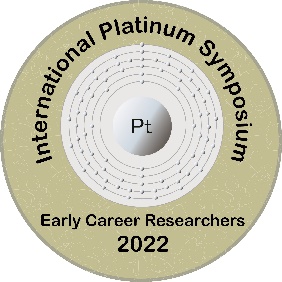 EARLY CAREER RESEARCHERSVIRTUAL CONFERENCEMAY 2022Abstract templateTITLE HERE FONT SIZE 12 CENTER ALIGNMENT First Author Name (Name Surname)1*, Second Author Name (Name Surname)2 1 affiliation2 affiliation*Corresponding Author E-mailText Here. Use Arial 10 throughout and italics only for non-English words (e.g.,. Durchbewegung texture). Justified text and double-space the entire submission. Text should have 400 words maximum. You can include up to 1 figure at the end of the text, figure captions not included in total words. Abstracts must be submitted to PlatinumSymposium2022@gmail.com, please include in the subject “Abstract Surname Name”. Save your word.doc file as follows: PtSymp22_SurnameName. Call for abstracts opens Nov 1st, 2021. Abstract submission deadline: March 1st, 2022